	PRISMA 2009 Checklist 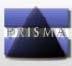 	PRISMA 2009 Checklist Page 1 of 2  From:  Moher D, Liberati A, Tetzlaff J, Altman DG, The PRISMA Group (2009). Preferred Reporting Items for Systematic Reviews and Meta-Analyses: The PRISMA Statement. PLoS Med 6(6): e1000097. doi:10.1371/journal.pmed1000097  For more information, visit: www.prisma-statement.org.  Page 2 of 2  Section/topic  # Checklist item  Reported on page #  TITLE  Title  1 Identify the report as a systematic review, meta-analysis, or both.   01ABSTRACT  Structured summary  2 Provide a structured summary including, as applicable: background; objectives; data sources; study eligibility criteria, participants, and interventions; study appraisal and synthesis methods; results; limitations; conclusions and implications of key findings; systematic review registration number.   02INTRODUCTION  Rationale  3 Describe the rationale for the review in the context of what is already known.   03Objectives  4 Provide an explicit statement of questions being addressed with reference to participants, interventions, comparisons, outcomes, and study design (PICOS).   03METHODS  Protocol and registration  5 Indicate if a review protocol exists, if and where it can be accessed (e.g., Web address), and, if available, provide registration information including registration number.   NAEligibility criteria  6 Specify study characteristics (e.g., PICOS, length of follow-up) and report characteristics (e.g., years considered, language, publication status) used as criteria for eligibility, giving rationale.   03Information sources  7 Describe all information sources (e.g., databases with dates of coverage, contact with study authors to identify additional studies) in the search and date last searched.   03Search  8 Present full electronic search strategy for at least one database, including any limits used, such that it could be repeated.   03Study selection  9 State the process for selecting studies (i.e., screening, eligibility, included in systematic review, and, if applicable, included in the meta-analysis).   03-04Data collection process  10 Describe method of data extraction from reports (e.g., piloted forms, independently, in duplicate) and any processes for obtaining and confirming data from investigators.   03-04Data items  11 List and define all variables for which data were sought (e.g., PICOS, funding sources) and any assumptions and simplifications made.   03Risk of bias in individual studies  12 Describe methods used for assessing risk of bias of individual studies (including specification of whether this was done at the study or outcome level), and how this information is to be used in any data synthesis.   03Summary measures  13 State the principal summary measures (e.g., risk ratio, difference in means).   03Synthesis of results  14 Describe the methods of handling data and combining results of studies, if done, including measures of consistency (e.g., I2) for each meta-analysis.   04Section/topic  # Checklist item  Reported on page #  Risk of bias across studies  15 Specify any assessment of risk of bias that may affect the cumulative evidence (e.g., publication bias, selective reporting within studies).   03Additional analyses  16 Describe methods of additional analyses (e.g., sensitivity or subgroup analyses, meta-regression), if done, indicating which were pre-specified.   04RESULTS  Study selection  17 Give numbers of studies screened, assessed for eligibility, and included in the review, with reasons for exclusions at each stage, ideally with a flow diagram.   04-05Study characteristics  18 For each study, present characteristics for which data were extracted (e.g., study size, PICOS, follow-up period) and provide the citations.   04-05Risk of bias within studies  19 Present data on risk of bias of each study and, if available, any outcome level assessment (see item 12).   04-05Results of individual studies  20 For all outcomes considered (benefits or harms), present, for each study: (a) simple summary data for each intervention group (b) effect estimates and confidence intervals, ideally with a forest plot.   04-05Synthesis of results  21 Present results of each meta-analysis done, including confidence intervals and measures of consistency.   04-05Risk of bias across studies  22 Present results of any assessment of risk of bias across studies (see Item 15).   04-05Additional analysis  23 Give results of additional analyses, if done (e.g., sensitivity or subgroup analyses, meta-regression [see Item 16]).   04-05DISCUSSION  Summary of evidence  24 Summarize the main findings including the strength of evidence for each main outcome; consider their relevance to key groups (e.g., healthcare providers, users, and policy makers).   05-07Limitations  25 Discuss limitations at study and outcome level (e.g., risk of bias), and at review-level (e.g., incomplete retrieval of identified research, reporting bias).   07Conclusions  26 Provide a general interpretation of the results in the context of other evidence, and implications for future research.   07FUNDING  Funding  27 Describe sources of funding for the systematic review and other support (e.g., supply of data); role of funders for the systematic review.   07